İSTEKLİLER TARAFINDAN TEKLİF ZARFI HAZIRLANIRKEN DİKKAT EDİLECEK HUSUSLARİmza Sirküleri ve İmza Beyannamesiİmza Sirküleri; herhangi bir kuruluş veya ticari işletmeyi temsil eden şahsın, imza örneğini ve yetkisini gösteren noterlerce hazırlanmış resmi belgedir. Burada tasdik edilen sadece imza değil aynı zamanda temsil ve ilzamın içeriğidir.İmza Beyannamesi ise; imzaların hangi ticari işletme bünyesinde atılacaksa ticari işletme ile birlikte imzaların tasdikidir.Teklif vermeye yetkili olduğunu gösteren beyanname veya imza sirküleri:Gerçek kişi olması halinde, noter tasdikli imza beyannamesi,Tüzel kişi olması halinde, ilgisine göre tüzel kişiliğin ortakları, üyeleri veya kurucuları ile tüzel kişiliğin yönetimindeki görevlileri belirten belgeler (Şirket Tescil Belgeleri) ile tüzel kişiliğin noter tasdikli imza sirküleri.İstekliler tarafından burada dikkat edilmesi gereken husus, Teklifi imzalayan kişi veya kişilerin Şirket Tescil Belgelerinde belirtilen kişi veya kişiler olması ve buna ilişkin imza sirkülerinin eklemesi;veya; şirketi temsile yetkili kişi veya kişilerin, yetki verdiği kişi veya kişilerin teklif mektubunu imzalaması gerekmektedir. Bu durumda yetki veren kişi veya kişilerin imza sirküleri, yetki verilen kişinin de yetki beyannamesinin verilmesi gerekmektedir.Belge asılları veya aslına uygunluğu noterce onaylanmış örnekleri ile aslı Merkezi İhale Komisyonu yetkililerine gösterilmek suretiyle yetkililerce onaylanmış belgeler geçerlidir.SÖZKONUSU BELGELERİN, EK'TE ÖRNEĞİ VERİLEN BELGELERE UYGUN OLARAK HAZIRLANMASI VE SUNULMASI GEREKMEKTEDİR.EKLER:İmza Beyannamesi Örneği,İmza Sirküleri Örneği,Yetki Beyannamesi Örneği.İMZA BEYANNAMESİ[ Kendi adıma/varsa ticari ünvan adına ] ; Resmi kurum ve kuruluşlar, gerçek ve tüzel kişiler ve bankalarla yapacağım her türlü işlemlerde, aşağıda örnekleri bulunan imzamı kullanacağımı, imzamın beni her bakımdan sorumlu kılacağını beyan eder, onaylanmasını talep ederim.. . . . . . . . . . .no'lu kimlik kartı hamili . . . . . . . . . . . . . . . . .'a ait imza örnekleri:[KKNO]	[ADI SOYADI]..............................................................................İmza 1İmza 2İmza 3[ADI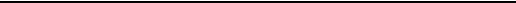 [KKNO]	SOYADI]Bu onayla, işlem altındaki imzaların . . . . . . . . no’lu Kimlik Kartı hamili . . . . . .. . . . . . . . . adlı kişiye ait olduğunu, yukarıda gösterilen adreste ikamet ettiğini ve. . . . . . . . . . . . tarihinde huzurumda imzalandığını onaylarım.[TARİH]NOTERimza ve mühürİMZA SİRKÜLERİŞİRKET ADI/UNVANI :YASAL	ADRESİ	:VERGİ  SİCİL  NO.	:YETKİLİLER	: (1)(2)YETKİNİN	SÜRESİ	:[ TARİH ] tarih ve [ SAYI ] sayılı karar ile kurulan MŞ[ NO ] Sicil no'lu [ ŞİRKETİNADI ] Şirketinin kuruluş tüzüğü [ MADDE NO ] maddesi uyarınca, Şirketi resmi ve özel daireler, belediyeler, bankalar, gerçek ve tüzel kişilikler nezdinde temsil ve ilzam etmeye, kamu ve özel sektör ile diğer makamlar nezdinde açılmış ihalelere kapalı zarf usulü ile iştirak etmeye, pay sürmeye, eksiltmeye, artırmaya, teminatlar yatırmaya ve geri almaya, istihkakları tahsile, ihalesi şirket üzerine kalan işlerin sözleşme ve eklerini imzalamaya, devir ve temlike, şirket ana sözleşmesinde belirtilen tüm iş ve işlemleri yapmaya, bu işlemlerin ifası için vekaletler vermeye ...[ TARİH ]... tarihine kadar ...[ MAKAMI ]... sıfatı ile ...[ ADI SOYADI ]... ve ...[ MAKAMI ]... sıfatı ile ...[ ADI SOYADI ]...[münferiden/ müştereken] yetkili kılınmıştır.(1) .. [ KKNO ] .. no'lu kimlik kartı hamili ... [ ADI SOYADI ] ... 'a ait imza örnekleri:..............................................................................İmza 1İmza 2İmza 3(2) .. [ KKNO ] .. no'lu kimlik kartı hamili ... [ ADI SOYADI ] ... 'a ait imza örnekleri:NOTERimza ve mühür[ Şirket Adı ]YETKİ BEYANNAMESİŞirket Direktörleri şirket merkezinde toplanarak aşağıdaki kararı almışlardır.Kamu ve özel sektör ile diğer makamlar nezdinde açılmış ihalelere kapalı zarf usulü ile iştirak etmeye, pay sürmeye, eksiltmeye, artırmaya, teminatlar yatırmaya ve geri almaya, istihkakları tahsile, ihalesi şirket üzerine kalan işlerin sözleşme ve eklerini imzalamaya, devir ve temlike [ TARİH ] tarihine kadar [ MAKAMI ] sıfatı ile [ ADI SOYADI ] şirket ünvanı altına atacağı münferit imzası ile yetkili olmasına oy birliği ile karar verilmiştir.İMZA BEYANI.. [ KKNO ] .. no'lu kimlik kartı hamili ... [ ADI SOYADI ] ... ... [ MAKAMI ] ..... Sıfatı ile ... [ ŞİRKET ADI ] ... Şirketini Yetkili marifetiyle temsil ettirdiğim takdirde aşağıda örneği bulunan tatbik imzamı kullanacağımı beyan ederim...............................................................................İmza 1İmza 2İmza 3YETKİYİ VERENADI   SOYADIADI   SOYADI:KİMLİKKARTINO.:YASALADRESİADRESİ:..................................................................................................................................İmza 1İmza 2İmza 3no'lu kimlik kartı hamili[ ADIBu onayla, işlem altındakiBu onayla, işlem altındaki...imzaların...[KKNO]no'lu kimlik kartı hamili[ ADISOYADI ]... adlı kişi ile ..[ KKNO ]  no'lu kimlik kartı.. hamili ...[ ADI SOYADI ]...SOYADI ]... adlı kişi ile ..[ KKNO ]  no'lu kimlik kartı.. hamili ...[ ADI SOYADI ]...SOYADI ]... adlı kişi ile ..[ KKNO ]  no'lu kimlik kartı.. hamili ...[ ADI SOYADI ]...SOYADI ]... adlı kişi ile ..[ KKNO ]  no'lu kimlik kartı.. hamili ...[ ADI SOYADI ]...adlı kişiyeait olduğunu ve ...[ TARİH ]...tarihinde huzurumda imzalandığını onaylarım.tarihinde huzurumda imzalandığını onaylarım.tarihinde huzurumda imzalandığını onaylarım.(1)(2)(n)İmza ..........................İmza ..........................İmza ..........................İsim ..........................İsim ..........................İsim ..........................